GYM TIMEPonte en forma en casaFuente: youtube y GymVirtualbyPatryJordanPracticar deporte en casa puede ser muy divertido e igual de efectivo que hacerlo en el gimnasio. Hoy queremos compartir contigo una rutina ejercicios que puedes hacer en casa y para que te pongas en forma desde el salón de forma divertida y eficaz. No necesitas pesas ni ningún tipo de equipamiento, solo mucha energía y buenas vibraciones (revista CLARA online)Importante comenzar con un calentamiento y terminar con ejercicios de estiramiento.Calentamiento: Prevenir lesiones 9 min	Vídeo: Calentamiento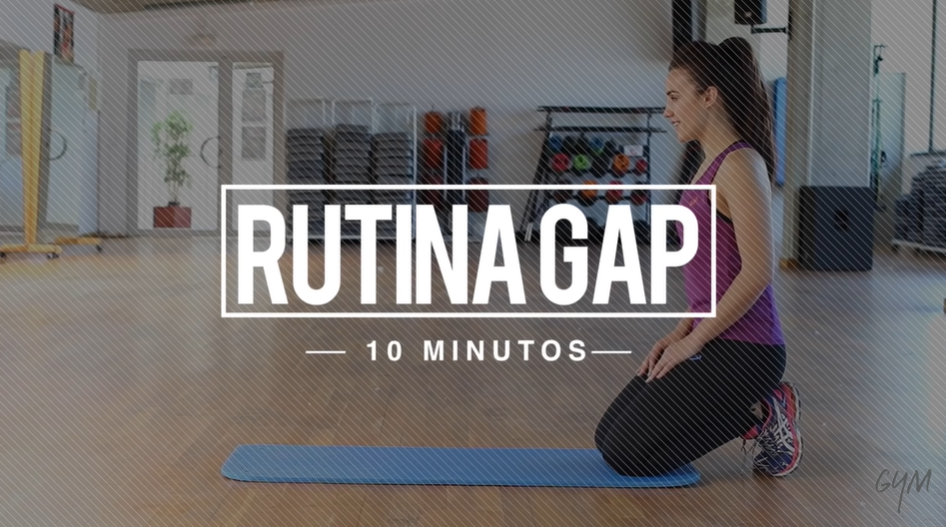 Rutina del día: GAP10 minutos	Vídeo: RutinaEstiramiento: Total3 minutos	Vídeo: Estiramiento